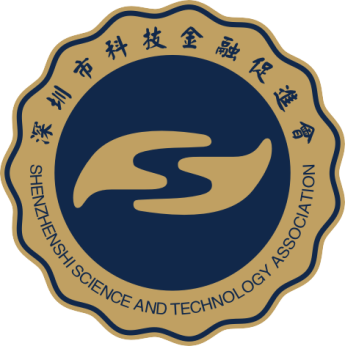 深圳市科技金融促进会三届会员登记表   姓      名：                    单      位：                    促进会职务：                    填 表 日期：    年  月  日    深圳市科技金融促进会秘书处 制入 会 申 请 书    我单位自愿申请加入深圳市科技金融促进会，愿成为贵会会员，拥护促进会章程，遵守促进会纪律，履行会员义务，积极参加活动，珍惜会员权利，按时缴纳会费，维护促进会品牌与信誉。入会资料企业营业执照复印件加盖公章副会长请提供1寸证件照片入会流程 填写会员登记表审核批准缴纳会费发放会员证书或牌匾深圳市科技金融促进会三届入会登记表                                         编号：入会推荐人：                              姓名性别性别出生年月出生年月出生年月出生年月1寸蓝底彩照（副会长需提供）政治面貌民族民族籍贯籍贯籍贯籍贯1寸蓝底彩照（副会长需提供）企业职务学历学历身份证号身份证号企业名称联系电话联系电话通讯地址企业规模大□        中□         小□大□        中□         小□大□        中□         小□大□        中□         小□大□        中□         小□大□        中□         小□大□        中□         小□大□        中□         小□大□        中□         小□大□        中□         小□大□        中□         小□大□        中□         小□申请职务  会员□      理事□     副会长□        会员□      理事□     副会长□        会员□      理事□     副会长□        会员□      理事□     副会长□        会员□      理事□     副会长□        会员□      理事□     副会长□        会员□      理事□     副会长□        会员□      理事□     副会长□        会员□      理事□     副会长□        会员□      理事□     副会长□        会员□      理事□     副会长□        会员□      理事□     副会长□      入 会需求□人脉资源  □项目对接  □资金需求  □政府沟通□社会职务   □其它□人脉资源  □项目对接  □资金需求  □政府沟通□社会职务   □其它□人脉资源  □项目对接  □资金需求  □政府沟通□社会职务   □其它□人脉资源  □项目对接  □资金需求  □政府沟通□社会职务   □其它□人脉资源  □项目对接  □资金需求  □政府沟通□社会职务   □其它□人脉资源  □项目对接  □资金需求  □政府沟通□社会职务   □其它□人脉资源  □项目对接  □资金需求  □政府沟通□社会职务   □其它□人脉资源  □项目对接  □资金需求  □政府沟通□社会职务   □其它□人脉资源  □项目对接  □资金需求  □政府沟通□社会职务   □其它□人脉资源  □项目对接  □资金需求  □政府沟通□社会职务   □其它□人脉资源  □项目对接  □资金需求  □政府沟通□社会职务   □其它□人脉资源  □项目对接  □资金需求  □政府沟通□社会职务   □其它秘书处意见：(签字)：               年   月   日秘书处意见：(签字)：               年   月   日秘书处意见：(签字)：               年   月   日秘书处意见：(签字)：               年   月   日秘书处意见：(签字)：               年   月   日秘书处意见：(签字)：               年   月   日秘书处意见：(签字)：               年   月   日理事会意见：(签字)：               年   月   日理事会意见：(签字)：               年   月   日理事会意见：(签字)：               年   月   日理事会意见：(签字)：               年   月   日理事会意见：(签字)：               年   月   日理事会意见：(签字)：               年   月   日